基本信息基本信息 更新时间：2024-05-07 16:54  更新时间：2024-05-07 16:54  更新时间：2024-05-07 16:54  更新时间：2024-05-07 16:54 姓    名姓    名刘晓琴刘晓琴年    龄29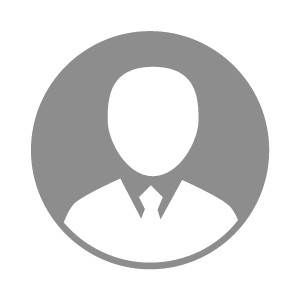 电    话电    话下载后可见下载后可见毕业院校四川农业大学邮    箱邮    箱下载后可见下载后可见学    历大专住    址住    址期望月薪10000-20000求职意向求职意向养猪技术员养猪技术员养猪技术员养猪技术员期望地区期望地区不限不限不限不限教育经历教育经历就读学校：四川农业大学 就读学校：四川农业大学 就读学校：四川农业大学 就读学校：四川农业大学 就读学校：四川农业大学 就读学校：四川农业大学 就读学校：四川农业大学 工作经历工作经历工作单位：荣县德康食品有限公司 工作单位：荣县德康食品有限公司 工作单位：荣县德康食品有限公司 工作单位：荣县德康食品有限公司 工作单位：荣县德康食品有限公司 工作单位：荣县德康食品有限公司 工作单位：荣县德康食品有限公司 自我评价自我评价性格开朗，平易近人，对工作认真负责，具有扎实的工作经验和专业知识。在以前的工作中，我积累了丰富的行业经验，并获得了良好的业绩记录。我也能够灵活地应用不同的技能和工具，以适应不同的情况和环境。性格开朗，平易近人，对工作认真负责，具有扎实的工作经验和专业知识。在以前的工作中，我积累了丰富的行业经验，并获得了良好的业绩记录。我也能够灵活地应用不同的技能和工具，以适应不同的情况和环境。性格开朗，平易近人，对工作认真负责，具有扎实的工作经验和专业知识。在以前的工作中，我积累了丰富的行业经验，并获得了良好的业绩记录。我也能够灵活地应用不同的技能和工具，以适应不同的情况和环境。性格开朗，平易近人，对工作认真负责，具有扎实的工作经验和专业知识。在以前的工作中，我积累了丰富的行业经验，并获得了良好的业绩记录。我也能够灵活地应用不同的技能和工具，以适应不同的情况和环境。性格开朗，平易近人，对工作认真负责，具有扎实的工作经验和专业知识。在以前的工作中，我积累了丰富的行业经验，并获得了良好的业绩记录。我也能够灵活地应用不同的技能和工具，以适应不同的情况和环境。性格开朗，平易近人，对工作认真负责，具有扎实的工作经验和专业知识。在以前的工作中，我积累了丰富的行业经验，并获得了良好的业绩记录。我也能够灵活地应用不同的技能和工具，以适应不同的情况和环境。性格开朗，平易近人，对工作认真负责，具有扎实的工作经验和专业知识。在以前的工作中，我积累了丰富的行业经验，并获得了良好的业绩记录。我也能够灵活地应用不同的技能和工具，以适应不同的情况和环境。其他特长其他特长